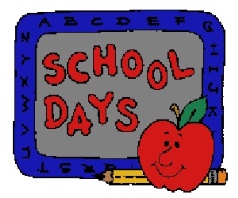 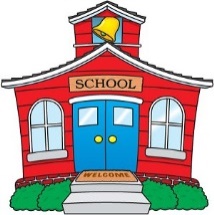 DISCOVERY WORLD MONTESSORISchool Calendar 2018-2019SEPTEMBER		4		Official 1st Day of the Academic  School Year			20 & 21		School Picture Days			17-21		Parent Orientation 6:00pm (NO CHILD CARE PROVIDED)OCTOBER		9		Pumpkin Patch Field Trip31		Halloween Parade and Class PartiesNOVEMBER		12		Veterans Day (School Closed)16		Thanksgiving Feast & Program22 & 23		Thanksgiving Holiday (School Closed)DECEMBER		21		Christmas Class Parties (Minimum Day 1pm)			24-25		Christmas Eve & Christmas Day Holiday (School Closed)			31		New Year’s Eve (School Closed)			24-Jan 4 	Private Kindergarten & Elementary Winter BreakJANUARY		1		New Year Holiday (School Closed)21		Martin Luther King Jr. Day (School Closed)			21-23		Parent/Teacher Conferences (Kindergarten & Elementary)FEBRUARY		5		Chinese New Year Celebration14		Valentine/Friendship Day Class Parties (Wear Red)			18		President’s Day (School Closed)	MARCH 		1		 Open House 3pm-6pm (School Closed) Teacher Prep 9:00am			15		St. Patrick’s Day (Wear Green)APRIL 			1-5		Practice Elementary Academic Testing 2nd & 3Rd Grade			8-12		Elementary Academic Testing 2nd & 3rd Grade11		Pre-K/TK/Kindergarten Graduation Cap & Gown Pictures12		Easter Egg Hunt and Class Parties15-19		TK – Kinder – Elem Academic Spring Break 			19		Graduation & School Concert Fees DueMAY			6-10		Teacher’s Appreciation Week			17		Parents Appreciation Day (Continental Breakfast)			27		Memorial Day (School Closed)JUNE 			14		Pre-k/TK/Kindergarten Graduation and School Concert			17		Official First day of Summer Program (Jun 18-Aug 30)JULY			4		Independence Day (School Closed)AUGUST		30		Staff Prep Day (School Closed)SEPTEMBER		3		Labor Day (School Closed)**Schedule is subject to change**